Консультация для родителей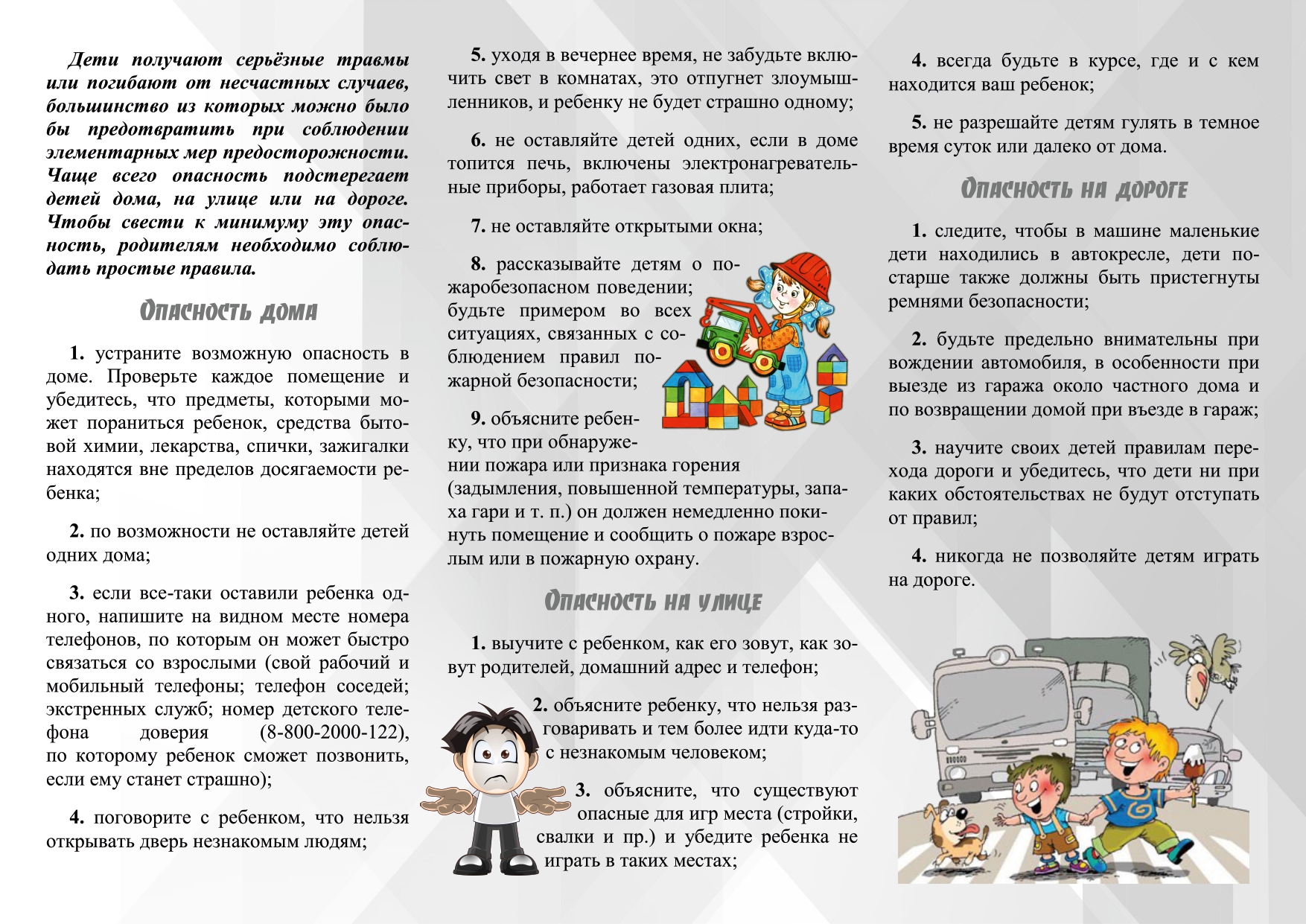 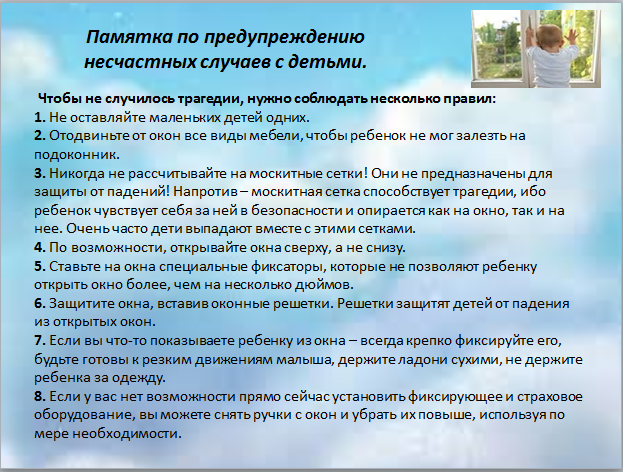 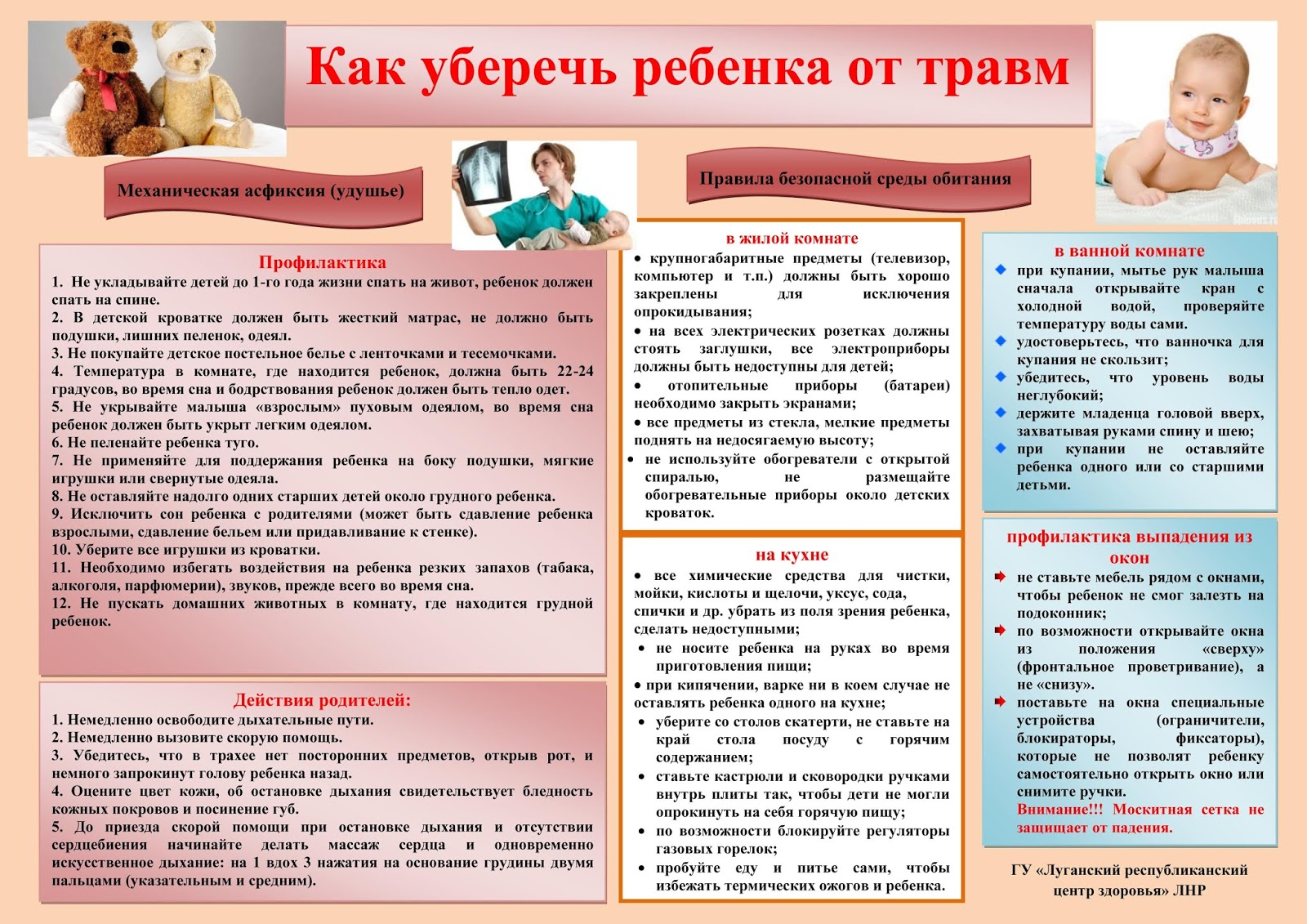 